NKUL-KP-1-2022/2-000974   „Tudj meg minél többet a német nemzetiség történelméről”Diák-kutatási program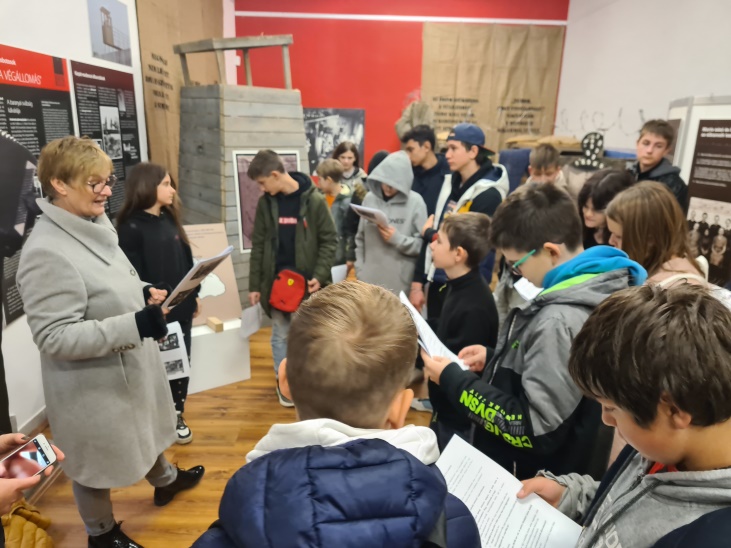 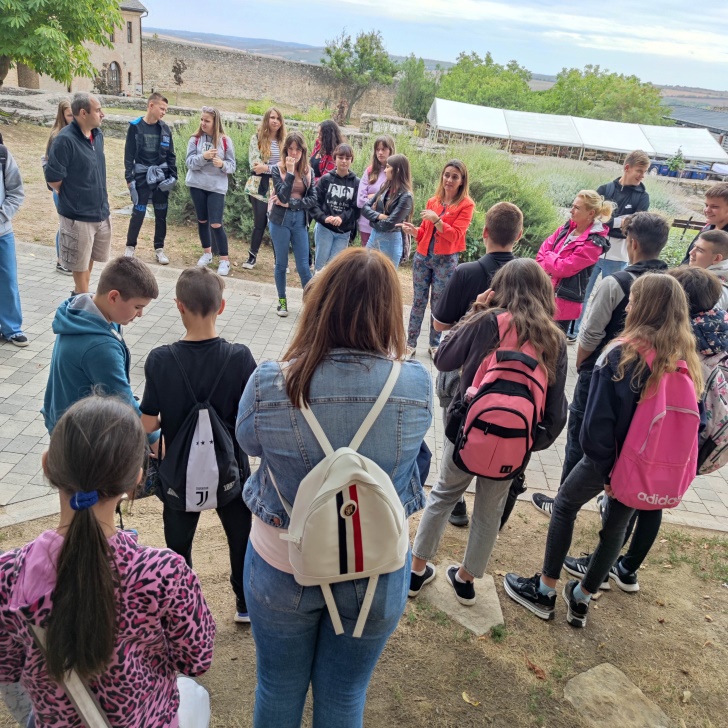        Geresdlaki diákok Pécsett, a Málenkij robot kiállításon               A pécsváradi várban a németség történetéről beszél Gászné Bősz Bernadett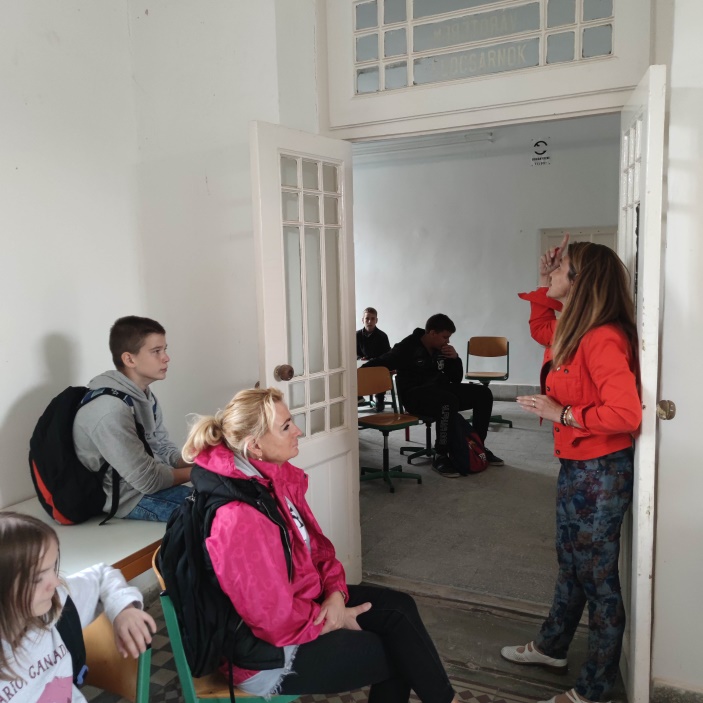 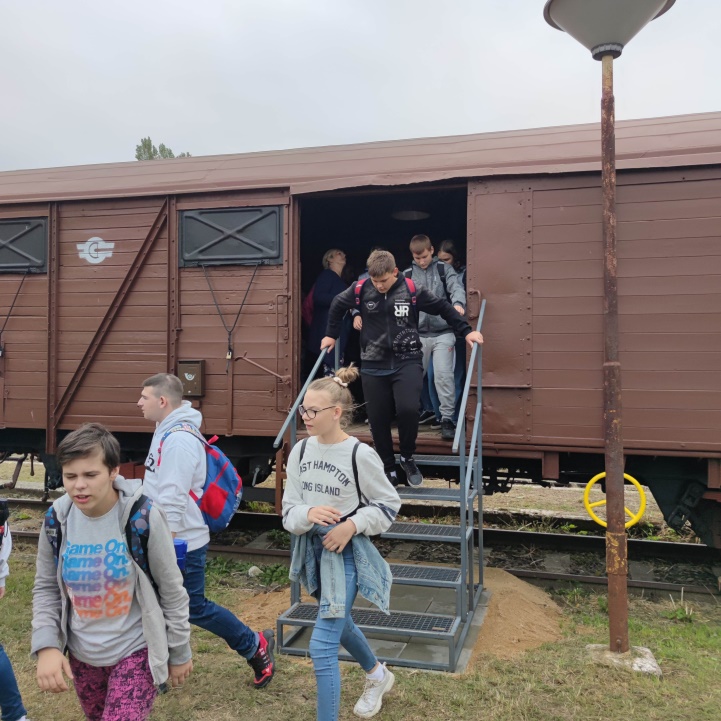            Váróterem – Pécsvárad (egykori gyűjtőhely)                            Láger-Vagon W. Müller Judit előadása után az újpetrei gyerekek                    Gászné Bősz Bernadett előadása    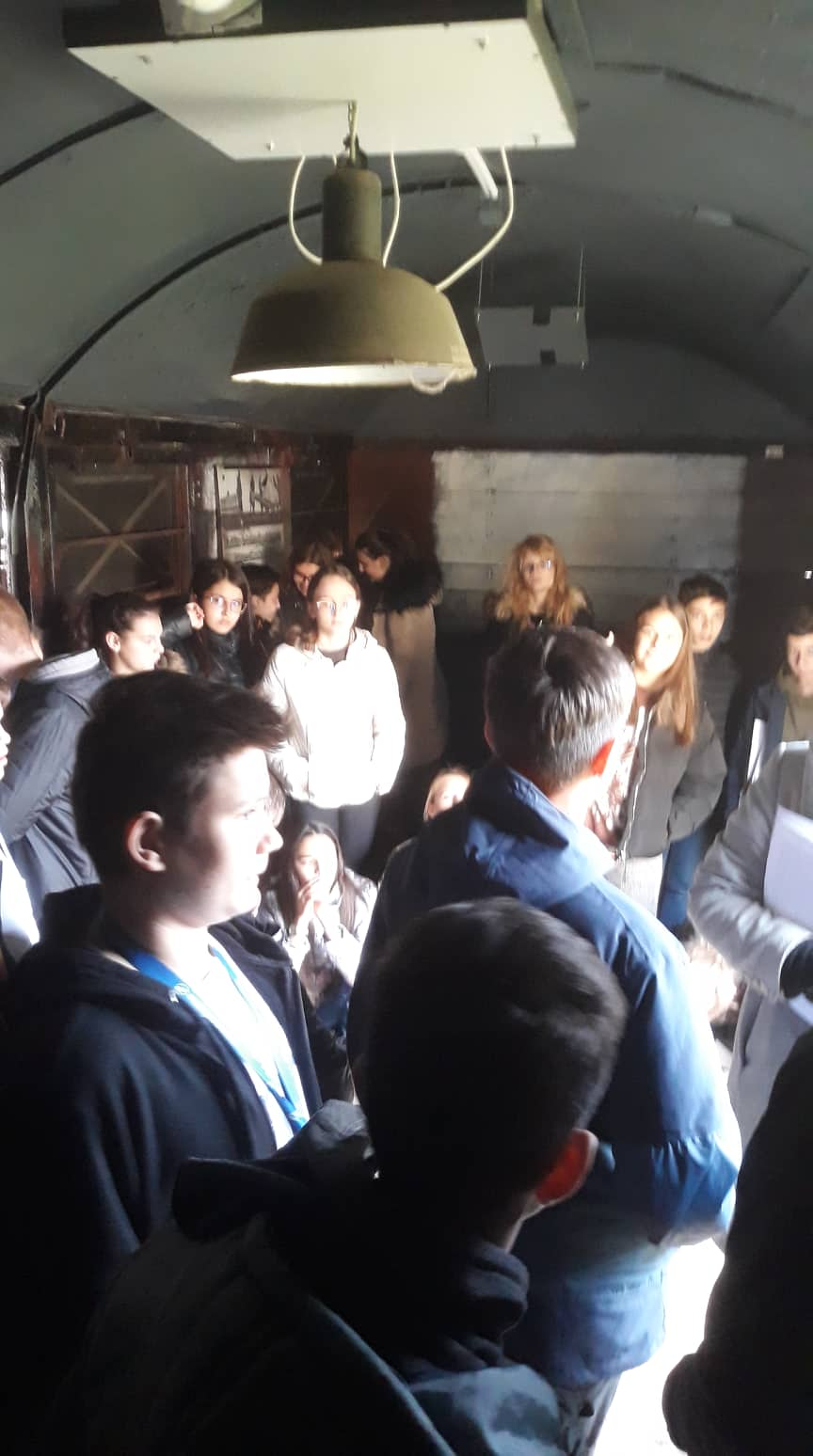 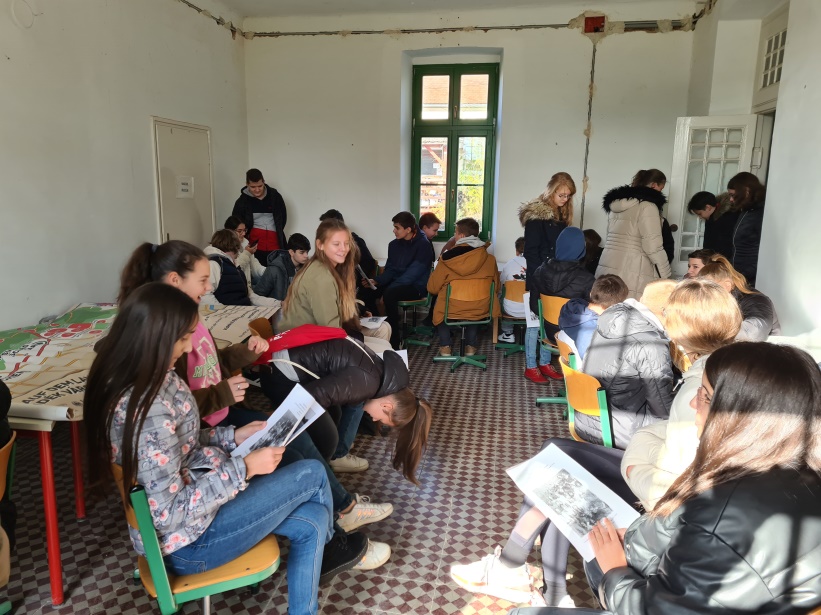             A pécsváradi diákok a Vagonban                                                           Munkafüzet feladatainak megoldása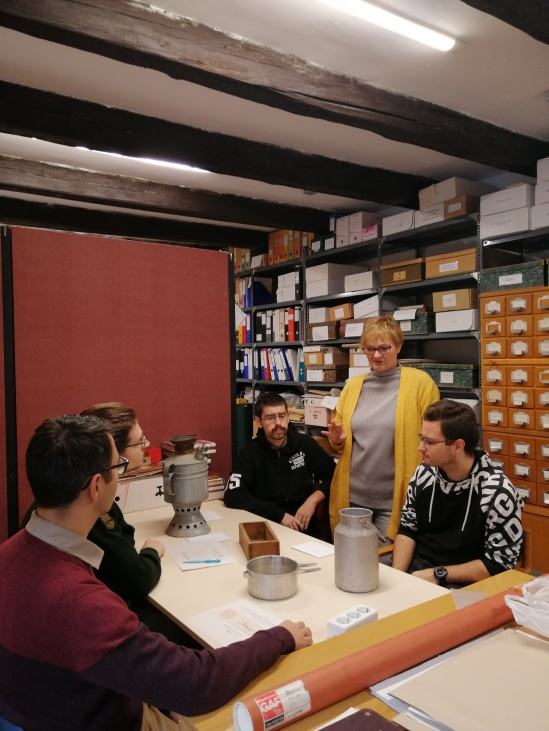 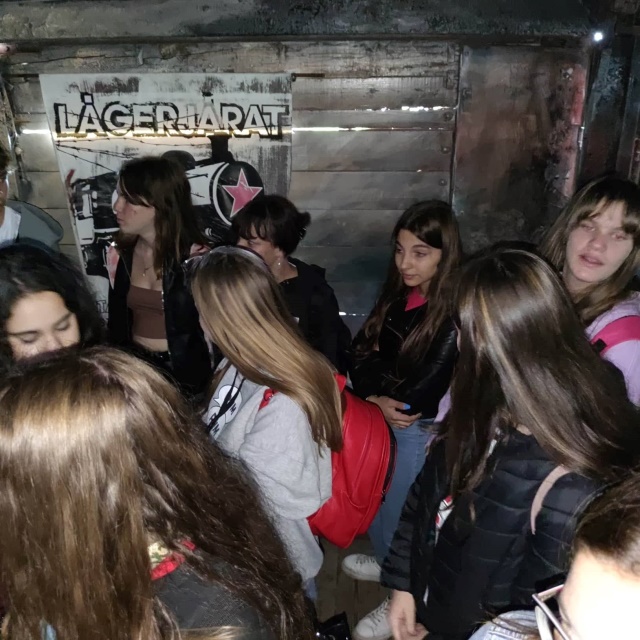              A PTE hallgatói  - kutatói program                  Interaktív program a pécsváradi diákokkal a Vagonban                              